Конспект урока по чтению «К. Чуковский «Я начинаю любить Бибигона»изучение нового произведениятип урока – комбинированныйПостановка целей и задач урокаУЧИТЕЛЬ: На доске представлена тема нашего урока – «Я начинаю любить Бибигона» Корнея Ивановича Чуковского. Исходя из темы урока давайте вместе выделим и определим цель урока.Учащиеся формулируют цели урока и озвучивают их всему классу.УЧЕНИК: Познакомиться со стихотворением К.И. Чуковского «Я начинаю любить Бибигона».УЧИТЕЛЬ: Верно. Я с вами полностью согласна. Идем дальше.Подготовка к восприятию произведения Рассказ о биографии и творчестве автораУЧИТЕЛЬ: Сейчас я расскажу вам о биографии и творчестве автора и продемонстрирую презентацию. Вы внимательно слушаете. Когда я закончу свой рассказ, мы побеседуем о его содержании. Вы сможете задать вопросы, которые вызвали затруднения, а также я вам задам вопросы исходя из рассказа о биографии и творчестве автора. Итак, начинаем.Учитель включает 1 слайд презентации.Корней Иванович Чуковский (1882-1969) – писатель, переводчик, литературный критик.Учитель включает 2 слайд презентации.Писатель получал образование в гимназии, но доучился лишь до 5-го класса. Не имея возможности учиться в школе, Корней Чуковский занимался самообразованием, он самостоятельно выучил английский и французский языки по книгам. Но будущий переводчик не знал, как произносятся слова. Учитель включает 3 слайд презентации.Затем Чуковский начал работать журналистом в городе Одесса, а позже и в Лондоне. Когда он оказался в Англии, он не мог понять языка, хотя и читал на нём. За год жизни за границей Корней Чуковский переучился и в совершенстве овладел английским. Корней Иванович занимался переводами зарубежных произведений.Учитель включает 4 слайд презентации.Настоящую славу Чуковский получил, когда начал писать для детей. В 1916 году Корней Чуковский по приглашению Максима Горького начал руководить детским издательством «Парус», где вышел его первый детский сборник «Ёлка». Спустя 7 лет были напечатаны произведения «Мойдодыр» и «Тараканище».Особенное место в творчестве Корнея Ивановича Чуковского занимает детская литература.Некоторые произведения К. И. Чуковского:«Айболит»«Путаница»«Радость»«Федорино горе»«Мойдодыр»«Муха-Цокотуха»«Федотка»«Ёжики смеются»Главная особенность сказок Корнея Чуковского, что в них он был не просто развлекателем детей, но и педагогом. В игривых сказках писателя часто проглядывает стремление к воспитанию, обучению детей. Он писал о животных, о приключениях, о дружбе и справедливости. Он умел говорить с детьми на их языке и понимать их интересы и потребности.Еще одной важнейшей особенностью стихов К. И. Чуковского является расчет на громкое и коллективное чтение. Сказки Чуковского поражают быстрой сменой ритма, быстрой сменой действий и персонажей.Учитель включает 5 слайд презентации.На слайде вы можете увидеть его книги.Учащиеся рассматривают слайд.Итак, ребята, я закончила свой рассказ. Теперь побеседуем. Скажите, что вы запомнили? Расскажите о своих мыслях и чувствах.Ученики отвечают на вопрос.Вступительная беседа (антиципация)УЧИТЕЛЬ: Хорошо. Работаем дальше. Прочитайте написанное на доске: «Я начинаю любить Бибигона» Корнея Ивановича Зощенко. Затем мы проанализируем творчество писателя, название произведения и иллюстрацию, соотнесем и сделаем вывод.УЧИТЕЛЬ: Давайте вспомним, о чем писал К.И. Чуковский?УЧЕНИК: В игривых сказках писателя часто проглядывает стремление к воспитанию, обучению детей. УЧЕНИК: Да. Он писал о животных, о приключениях, о дружбе и справедливости. Он умел говорить с детьми на их языке и понимать их интересы и потребности.УЧИТЕЛЬ: Хорошо. Давайте соотнесем творчество автора и название произведения. Что вы можете сказать о произведении?УЧЕНИК: Из названия произведения можно сделать вывод, что главный герой произведения – Бибигон.УЧЕНИК: Я тоже с этим согласна. Кроме того, скорее всего в произведении будет рассказываться о животных, о каком-то приключении, а также о дружбе и справедливости.УЧЕНИК: Еще можно сказать, что произведение должно чем-то воспитывать.УЧИТЕЛЬ: А сейчас посмотрите на иллюстрацию. Что изображено на ней?Учитель включает 6 слайд презентации.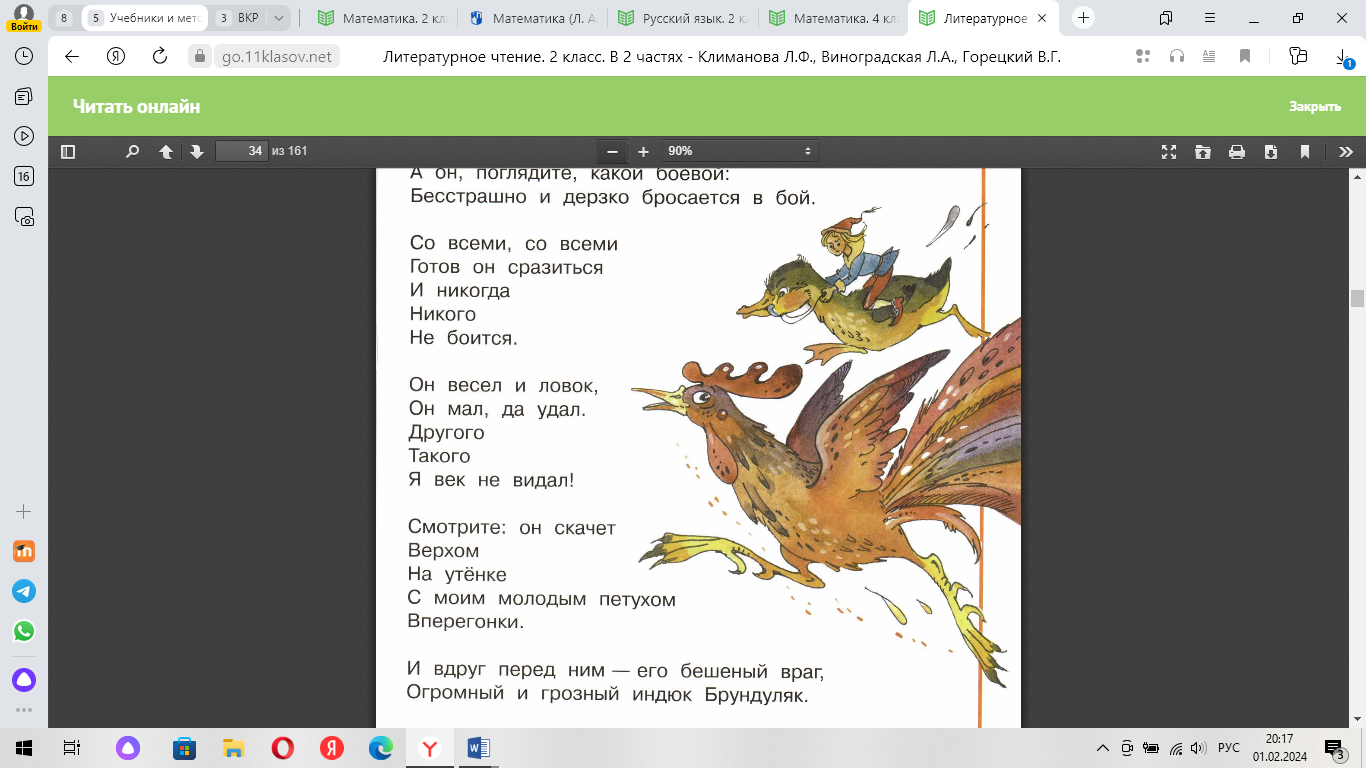 УЧЕНИКИ: Маленький мальчик на утенке бежит за петухом.УЧИТЕЛЬ: Теперь давайте свяжем наши предположения и эту иллюстрацию. Подумаем, о чем может быть это произведение?УЧЕНИКИ: Я предполагаю, что маленький мальчик Бибигон сражается с петухом. Таким образом, Чуковский хочет показать нам приключения мальчика, которое несет в себе воспитательный характер.УЧИТЕЛЬ: Молодцы, ребята.Первичное восприятие произведенияЧтение учителемУЧИТЕЛЬ: Я буду читать произведение, а вы будете слушать и думать над вопросом, который я задам вам перед чтением произведения. После прочтения произведения мы побеседуем. Итак, сейчас я озвучу вопрос. Ответить на него вы сможете после того, как я закончу чтение произведения. Вопрос звучит так: Какие чувства вы испытали к главным героям произведения и почему? Теперь приступим к прослушиванию произведения.Педагог выразительно осуществляет прочтение произведения.Беседа по целевому вопросуУЧИТЕЛЬ: Спасибо вам за внимательность во время прослушивания произведения. Приступим к обсуждению заданного мной вопроса. Озвучу его повторно: Какие чувства вы испытали к героям произведения и почему?Ученики отвечают на вопрос.УЧИТЕЛЬ: Я очень рада, что это произведение вызвало у вас такие чувства к главным героям. Это значит, что вы внимательно слушали произведение.Повторное чтение. Анализ произведенияБеседа с выборочным чтениемУЧИТЕЛЬ: Сейчас работать будет так. Я задам вам вопросы, которые помогут проанализировать произведение. Вам необходимо будет ответить на вопросы, используя его содержание. Начнем работу по цепочке. Читаете по одной строчке. Я скажу, когда остановиться. УЧЕНИК: «Вы помните, дети, что я почему-то вначале совсем не любил лилипута. Я вам говорил, что любому из вас охотно его подарю хоть сейчас.»Учитель включает 7 слайд презентации.УЧИТЕЛЬ: Ребята, в процессе анализа произведения мы будем заполнять таблицу, в которую будем записывать характеристики персонажей произведения. Итак, что интересного вы заметили в данной части?УЧЕНИК: Повествование ведется от лица рассказчика. Он говорит о том, что не любит лилипута, поэтому подарил бы его другому.УЧИТЕЛЬ: Верно. Скажите, каких героев мы можем вписать в таблицу?УЧЕНИК: Рассказчика и лилипута.УЧИТЕЛЬ: Я согласна с вами. Что вы можете сказать про рассказчика?УЧЕНИК: Что он не любит лилипута.УЧИТЕЛЬ: А что про лилипута?УЧЕНИК: Ничего.УЧИТЕЛЬ: Отлично. Давайте занесем характеристики в таблицу.УЧИТЕЛЬ: Продолжим чтение. УЧЕНИК: «Но все изменилось, и, честное слово, его я теперь полюбил, как родного. Должно быть люблю его оттого, что очень мне жалко глядеть на него. Тоненький он, словно прутик, маленький он лилипутик. Ростом, бедняга, не выше вот этакой маленькой мыши.»УЧИТЕЛЬ: Что заметили в данной части?УЧЕНИК: Рассказчик потом полюбил лилипута, потому что ему стало его жалко, потому что он маленький и тоненький. Он не выше даже маленькой мыши.УЧИТЕЛЬ: Что скажете можно занести в таблицу про рассказчика?УЧЕНИК: Он потом полюбил лилипута из-за жалости.УЧИТЕЛЬ: А что про лилипута?УЧЕНИК: Он маленький, низкого роста, не выше маленькой мыши.УЧИТЕЛЬ: Отлично. Занесем в таблицу.УЧИТЕЛЬ: Хорошо. Продолжаем читать.УЧЕНИК: «А он, поглядите, какой боевой: бесстрашно и дерзко бросается в бой. Со всеми, со всеми готов он сразиться и никогда никого не боится. Он весел и ловок, он мал да удал. Другого такого я век не видал! Смотрите: он скачет верхом на утенке с моим молодым петухом вперегонки.»УЧИТЕЛЬ: Что мы видим в данной части? Какую картину?УЧЕНИК: Завязывается какой-то бой, но лилипут не боится и верхом на утенке, вместе с петухом они наступают на врага. УЧИТЕЛЬ: Что вы можете сказать о лилипуте?УЧЕНИК: Он не боится боя, он ловкий.УЧИТЕЛЬ: А какие герои появляются?УЧЕНИК: Петух и утенок.УЧИТЕЛЬ: Что о них можно сказать?УЧЕНИК: Петух молодой и тоже не боится боя. Утенок тоже не боится. УЧИТЕЛЬ: Отлично. Занесем в таблицу.УЧИТЕЛЬ: Читаем дальше.УЧЕНИК: «И вдруг перед ним – его бешенный враг, огромный и грозный индюк Брундуляк. Зафыркал индюк, запыхтел он ужасно, и нос у него стал от ярости красный! И крикнул индюк: «Брундулю! Брундулю! Сейчас я тебя загублю, задавлю!» И всем показалось, что в эту минуту смертельная гибель грозит лилипуту.» УЧИТЕЛЬ: Какую картину мы видим здесь?УЧЕНИК: Появился новый герой – индюк Брундуляк. Именно с ним начал сражаться лилипут с друзьями. Всем показалось, что лилипут может погибнуть.УЧИТЕЛЬ: Что вы можете сказать о индюке?УЧЕНИК: Индюк – враг лилипута. Он бешеный, огромный и грозный.УЧИТЕЛЬ: Занесем в таблицу.УЧИТЕЛЬ: Продолжаем чтение.УЧЕНИК: «Но он закричал индюку на скаку: «Сейчас отсеку твою злую башку!» И, шпагой взмахнувши своей боевою, на индюка он помчался стрелою. И чудо свершилось: огромный индюк, как мокрая курица, съежился вдруг, попятился к лесу, за пень зацепился и вниз головою в канаву скатился. И все закричали: «Да здравствует он, могучий и храбрый боец Бибигон!»УЧИТЕЛЬ: Что вы заметили?УЧЕНИК: Мы заметили, что лилипута зовут Бибигон.УЧИТЕЛЬ: Хорошо. Какая картина перед нами предстала?УЧЕНИК: Бибигон помчался на индюка и победил его.УЧИТЕЛЬ: А как он победил?УЧЕНИК: Когда Бибигон помчался со шпагой на индюка, тот просто испугался.УЧИТЕЛЬ: Как вы думаете, почему он испугался?УЧЕНИК: Потому что лилипут выглядел грозно и совсем его не боялся.УЧИТЕЛЬ: Хорошо. А что случилось с индюком?УЧЕНИК: Съежился, к лесу попятился, зацепился за пень и вниз головою в канаву скатился.УЧИТЕЛЬ: Хорошо. Что можете сказать о героях? Что можно занести в таблицу?УЧЕНИК: Бибигон – могучий, храбрый и отважный. Индюк трусливый, так как испугался, и стал «как мокрая курица».УЧИТЕЛЬ: Отлично. Дополним таблицу.УЧИТЕЛЬ: Отлично. Мы с вами составили характеристики героев произведения. Но все еще не определили его жанр. Предлагаю также побеседовать на эту тему. К какому бы жанру вы отнесли данное литературное произведение?УЧЕНИК: Это сказка.УЧИТЕЛЬ: Докажите свою точку зрения.УЧЕНИК 1: Потому что, в произведении описывается противостояние добра и зла.УЧЕНИК 2: События произведения наполнены волшебством – индюк разговаривает.УЧЕНИК 3: Персонажи сказки неизменны, их характер не меняется на протяжении всей истории. Хороший герои Бибигон побеждает плохого индюка, а зло получает по заслугам. УЧИТЕЛЬ: Верно, ребята!ОбобщениеОбобщающая беседаУЧИТЕЛЬ: Ребята, давайте проговорим то, что выяснили, когда знакомились с данным произведением.Ученики высказываются.УЧИТЕЛЬ: Какова основная идея произведения? Начните ее формулировку со слов «автор убежден в том, что ...»УЧЕНИК: Автор убежден в том, что внешность не является показателем смелости, можно быть маленьким, но при этом сильным и храбрым.УЧИТЕЛЬ: Согласна с вами. Молодцы.Постановка домашнего заданияУЧИТЕЛЬ: Откройте дневники и запишите домашнее задание – выучить отрывок наизусть: от «Вы помните, дети…» до «…Что очень мне жалко глядеть на него.»Художественный образХарактеристикаХудожественный образХарактеристикаРассказчик- не любит лилипутаЛилипутХудожественный образХарактеристикаРассказчик- не любит лилипута- потом полюбил лилипута из-за жалостиЛилипут- маленький- низкого роста, не выше маленькой мышиХудожественный образХарактеристикаРассказчик- не любит лилипута- потом полюбил лилипута из-за жалостиЛилипут- маленький- низкого роста, не выше маленькой мыши- не боится боя- ловкийУтенок- не боится бояПетух- не боится боя- молодойХудожественный образХарактеристикаРассказчик- не любит лилипута- потом полюбил лилипута из-за жалостиЛилипут- маленький- низкого роста, не выше маленькой мыши- не боится боя- ловкийУтенок- не боится бояПетух- не боится боя- молодойИндюк Брундуляк- враг лилипута- бешеный- огромный- грозныйХудожественный образХарактеристикаРассказчик- не любит лилипута- потом полюбил лилипута из-за жалостиЛилипут Бибигон- маленький- низкого роста, не выше маленькой мыши- не боится боя- ловкий- могучий- храбрый - отважныйУтенок- не боится бояПетух- не боится боя- молодойИндюк Брундуляк- враг лилипута- бешеный- огромный- грозный- трусливый- стал «как мокрая курица»